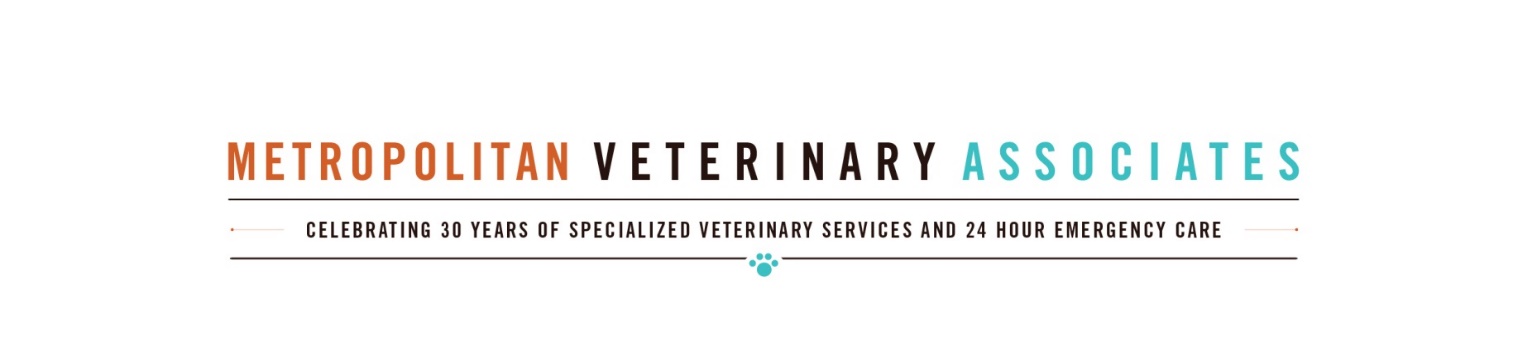 For Animal Rescue's OnlyThe undersigned relationship to the rescue:Owner/Founder Name ( if not listed above ):Owner/Founder contact information for billing purposes:Phone:Email:I am authorized to make decisions on behalf of the above rescue:      □  Yes     □   NoI am authorized to make decisions on behalf of the above rescue:      □  Yes     □   NoI am authorized to make decisions on behalf of the above rescue:      □  Yes     □   NoI am authorized to make decisions on behalf of the above rescue:      □  Yes     □   NoSignature of Owner____________________________Date____________________Date____________________Date____________________Date____________________Date____________________